■経理業務やることリスト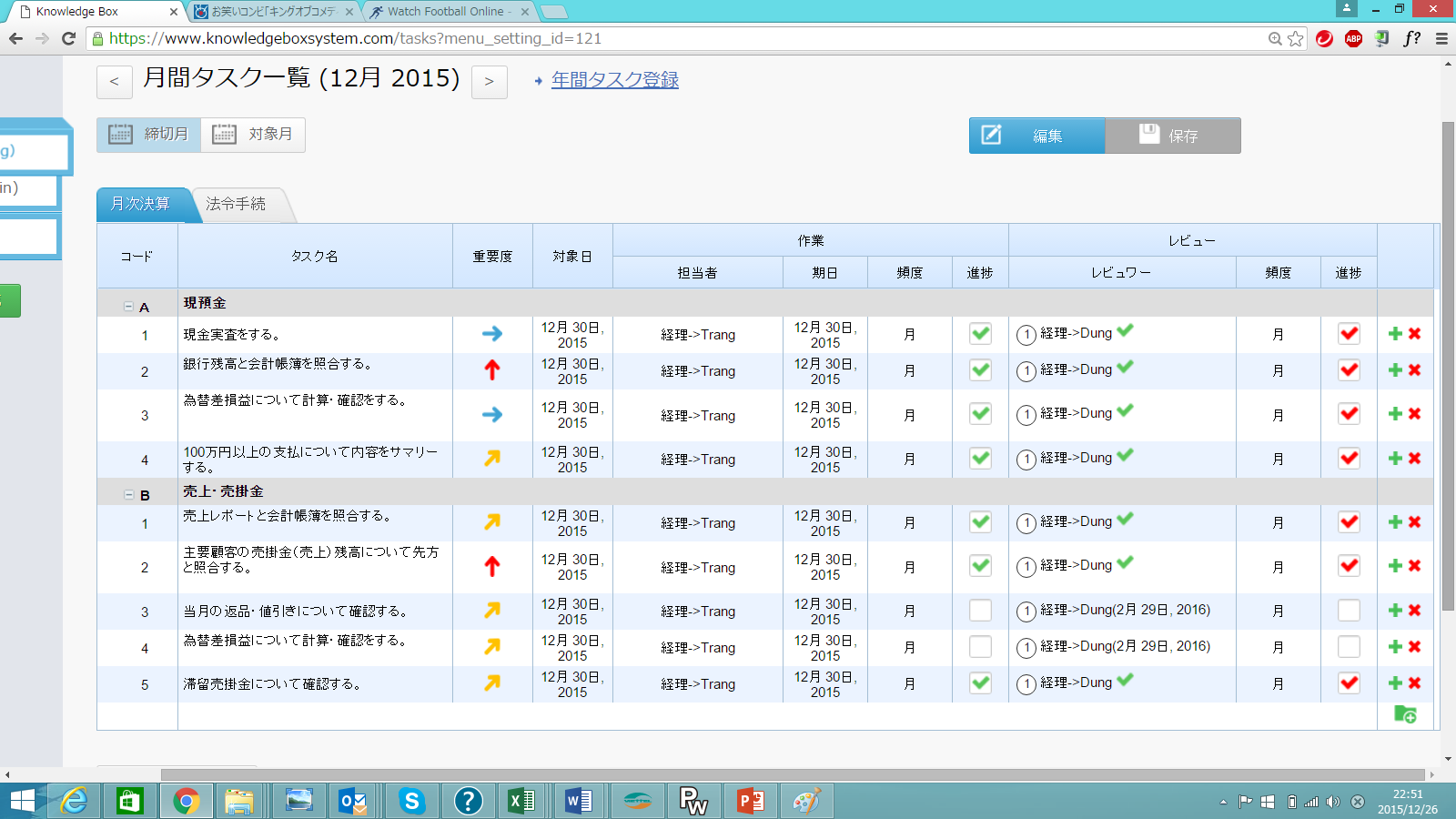 ■人事労務業務やることリスト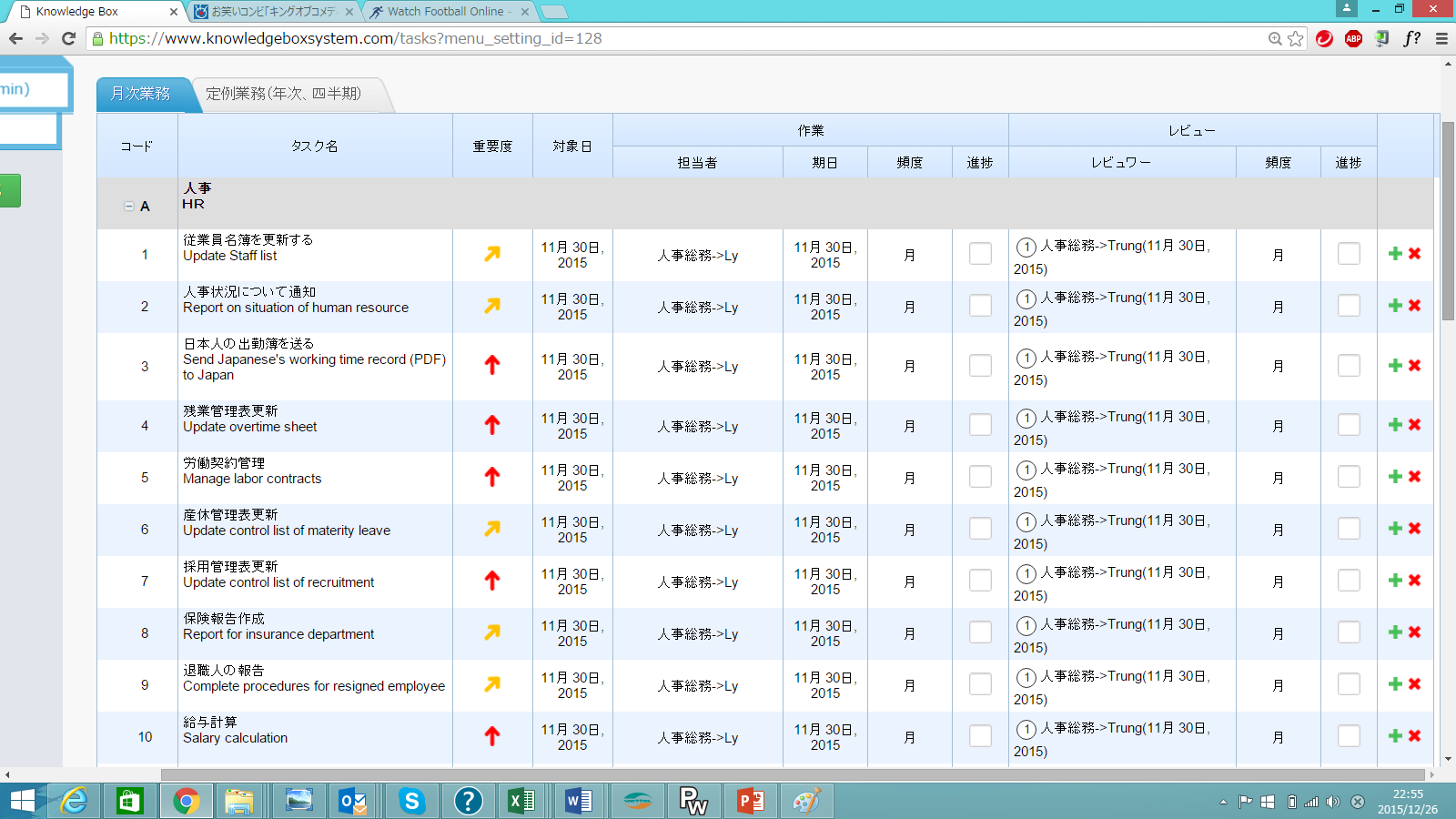 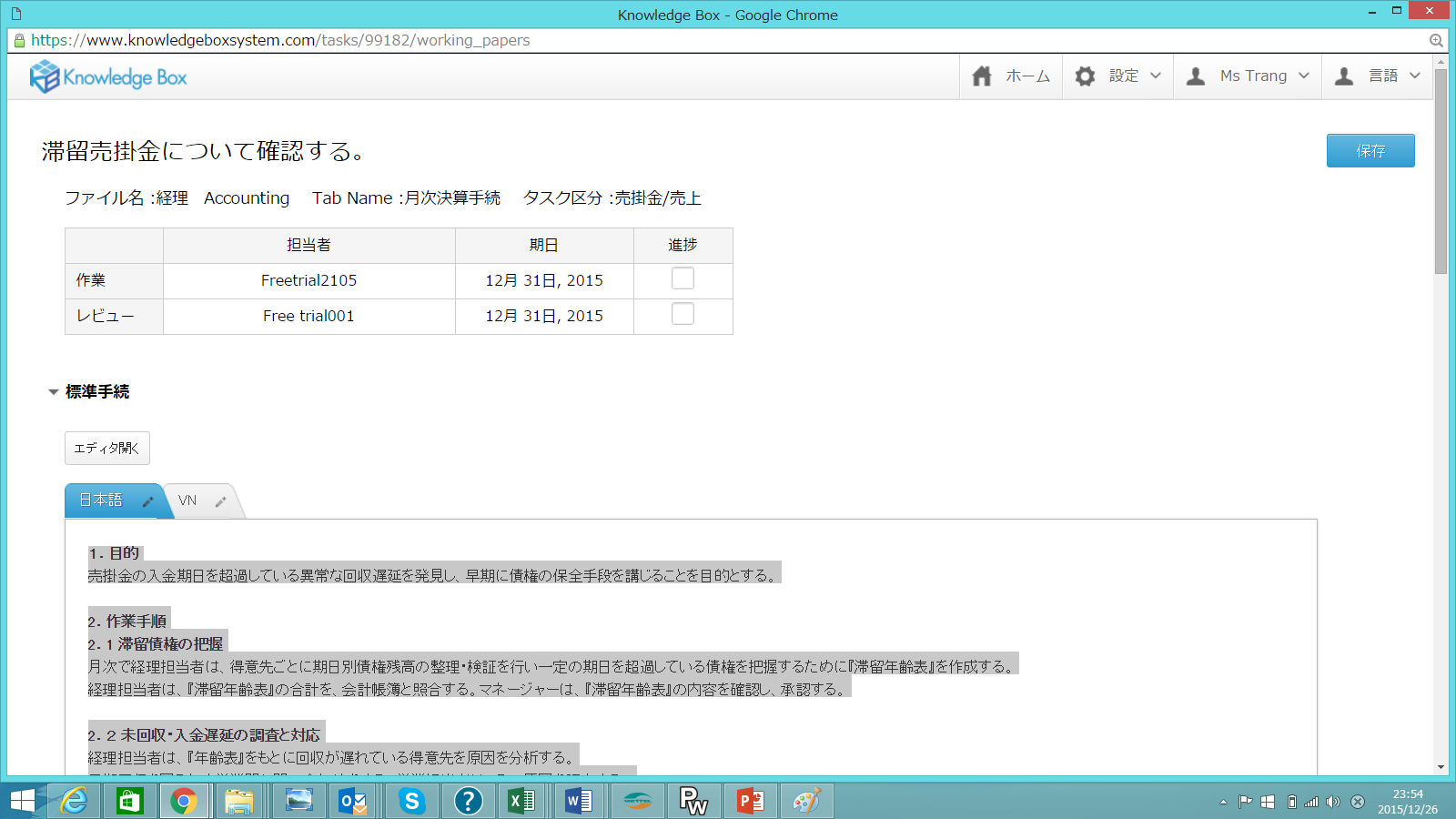 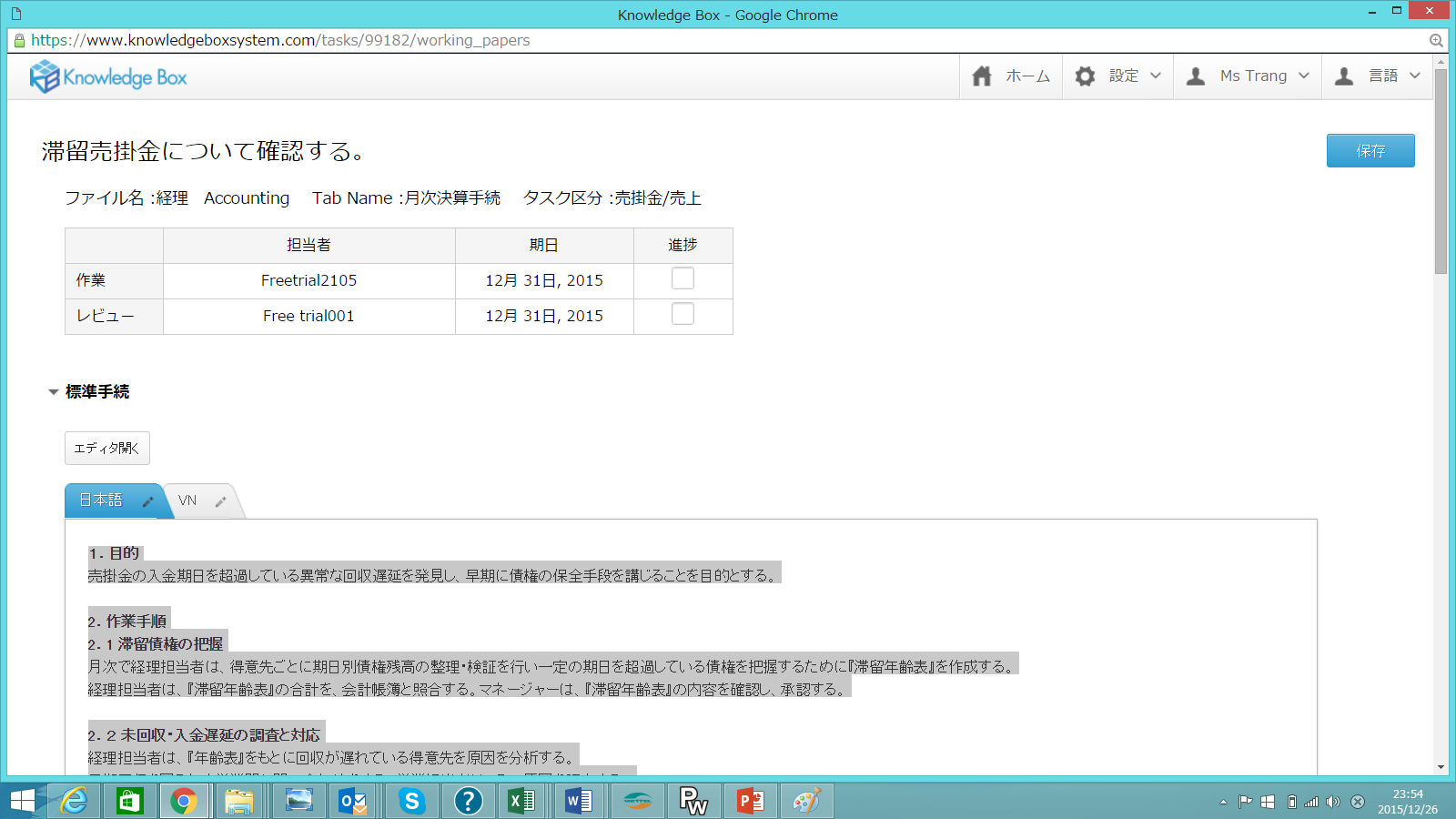 標準手続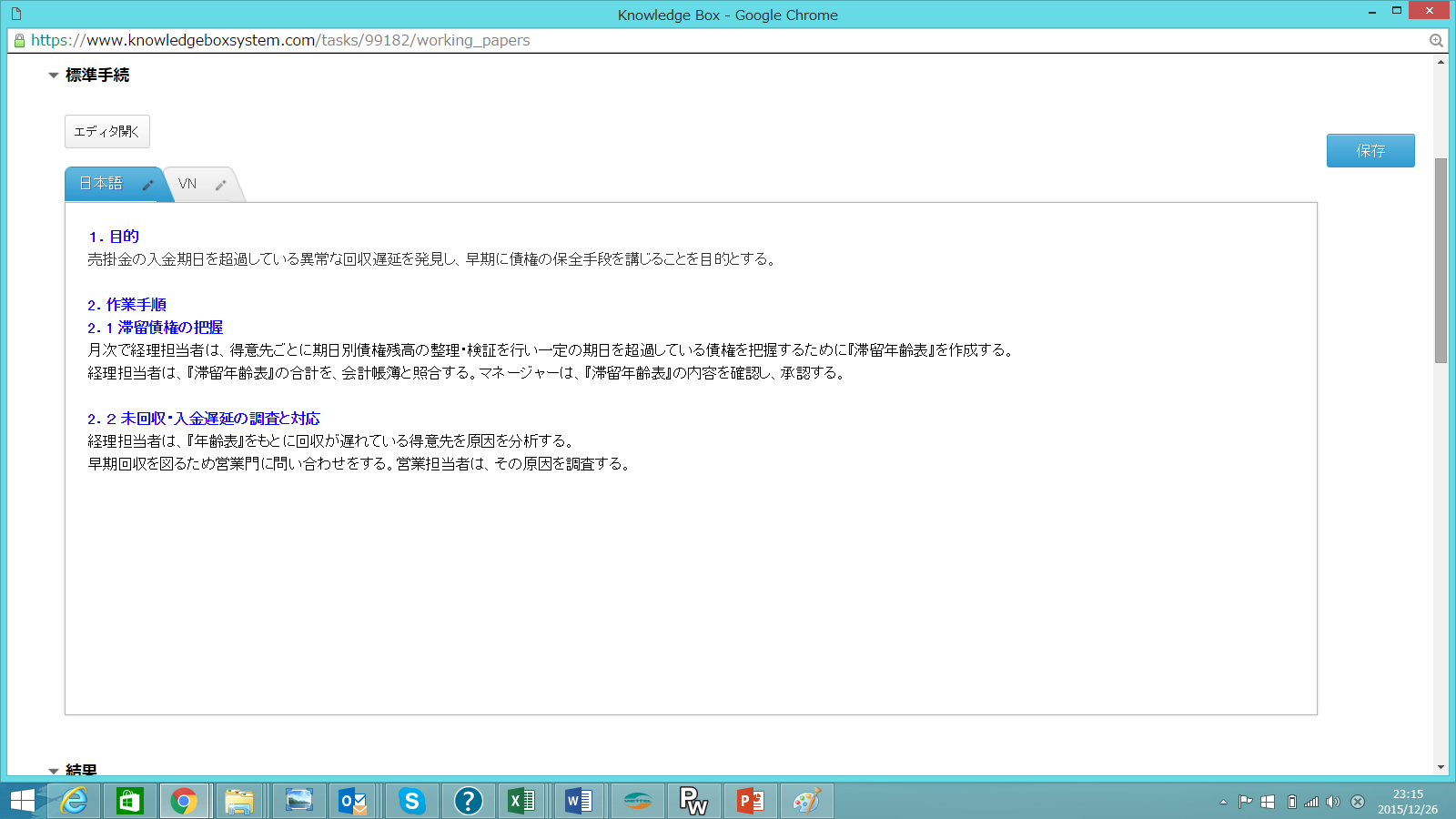 結果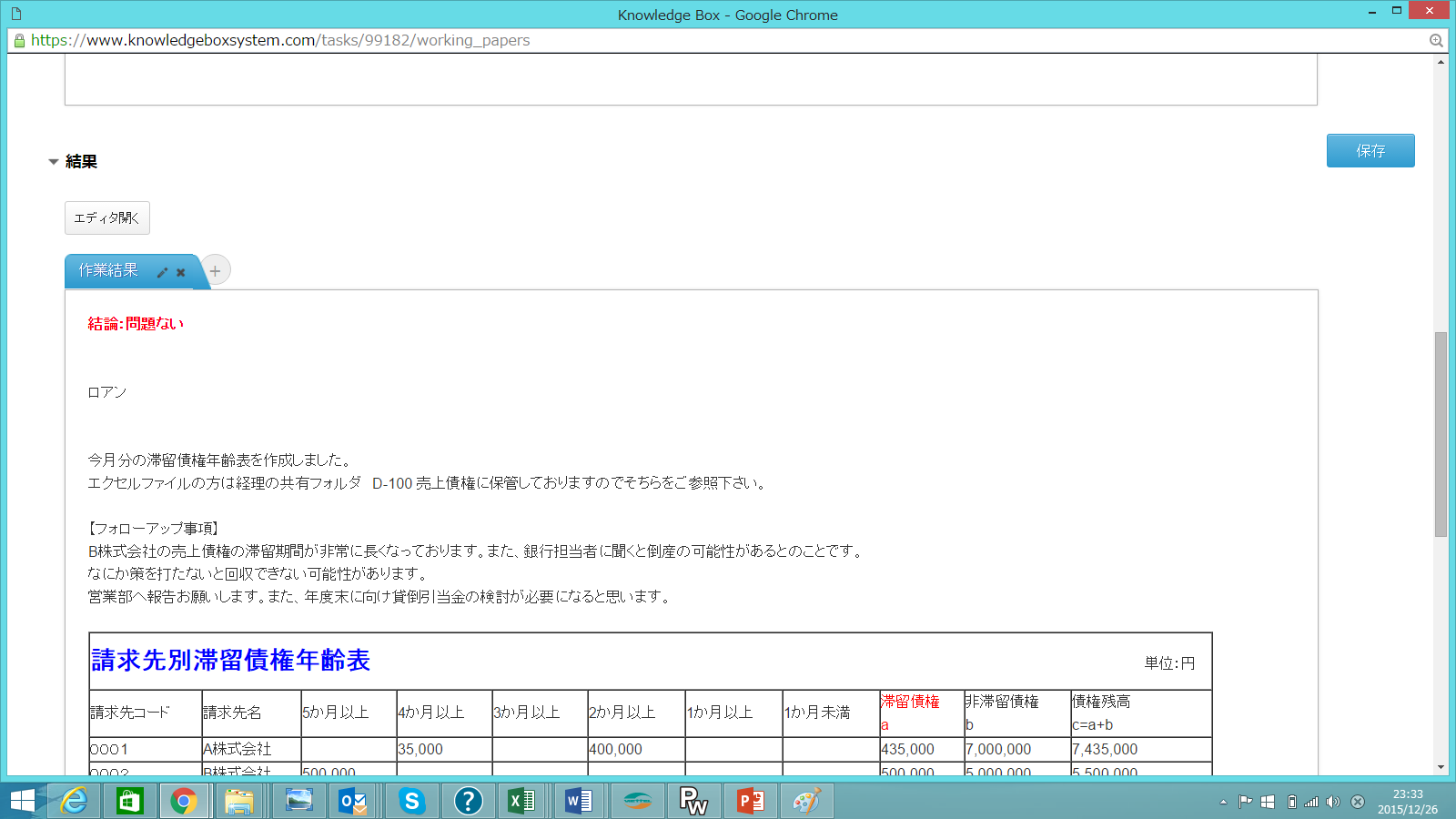 今月分の滞留債権年齢表を作成しました。
エクセルファイルの方は経理の共有フォルダ　D-100 売上債権に保管しておりますのでそちらをご参照下さい。
【フォローアップ事項】
B株式会社の売上債権の滞留期間が非常に長くなっております。また、銀行担当者に聞くと倒産の可能性があるとのことです。
なにか策を打たないと回収できない可能性があります。
営業部へ報告お願いします。また、年度末に向け貸倒引当金の検討が必要になると思います。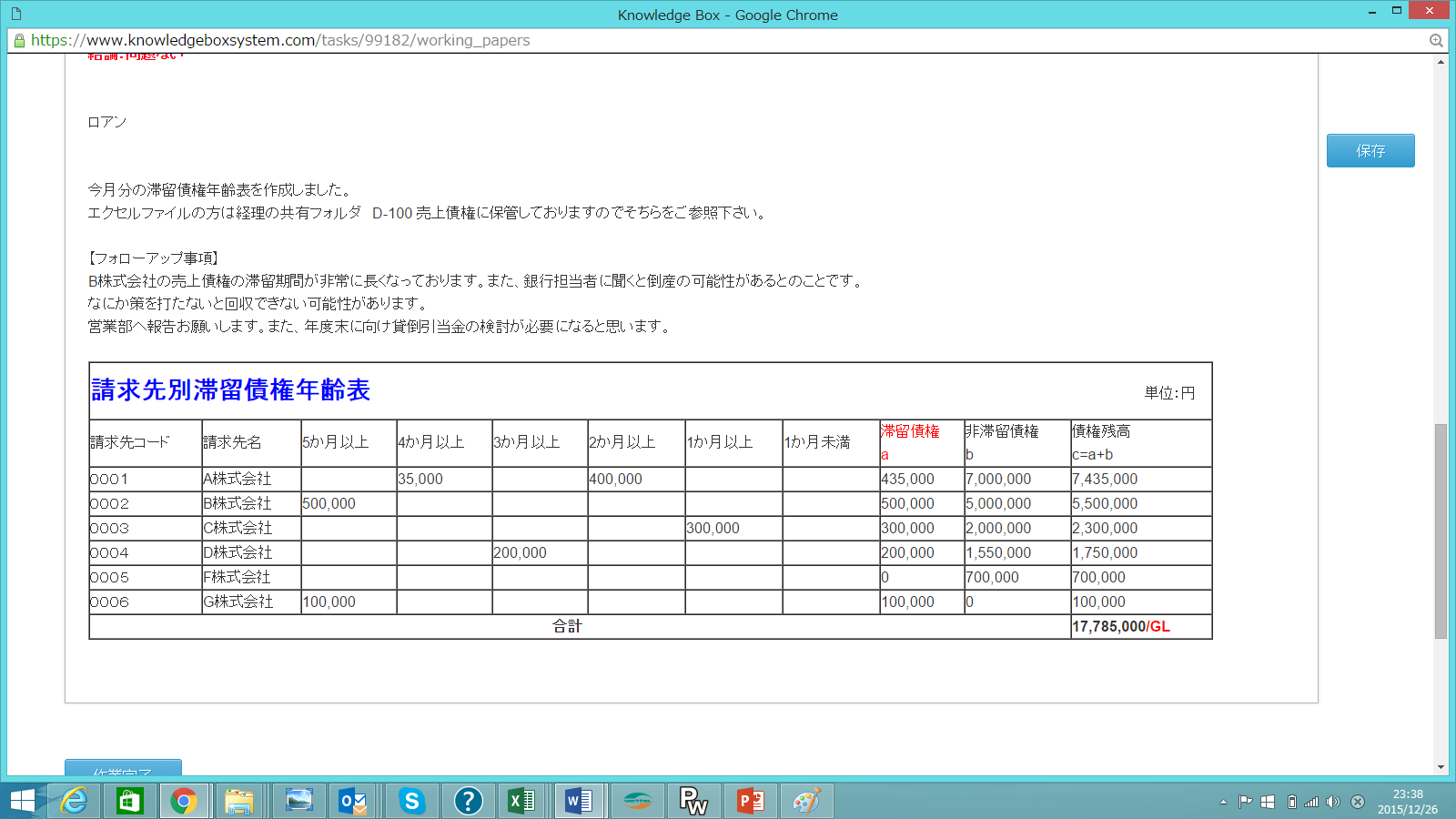 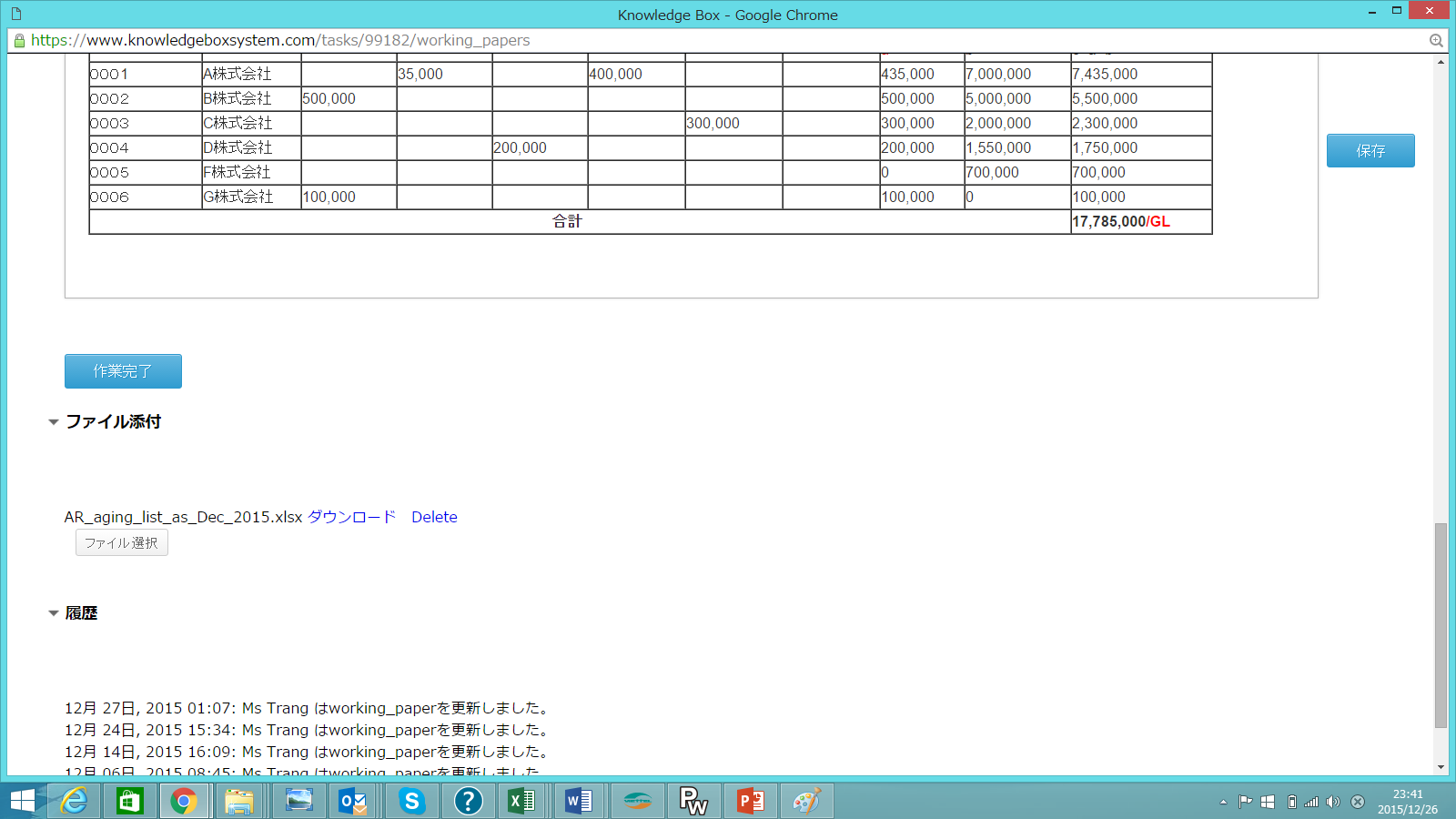 